português – sinais de pontuaçãoLeia a cantiga a seguir e coloque o sinal de pontuação que está faltando no final de cada uma das frases.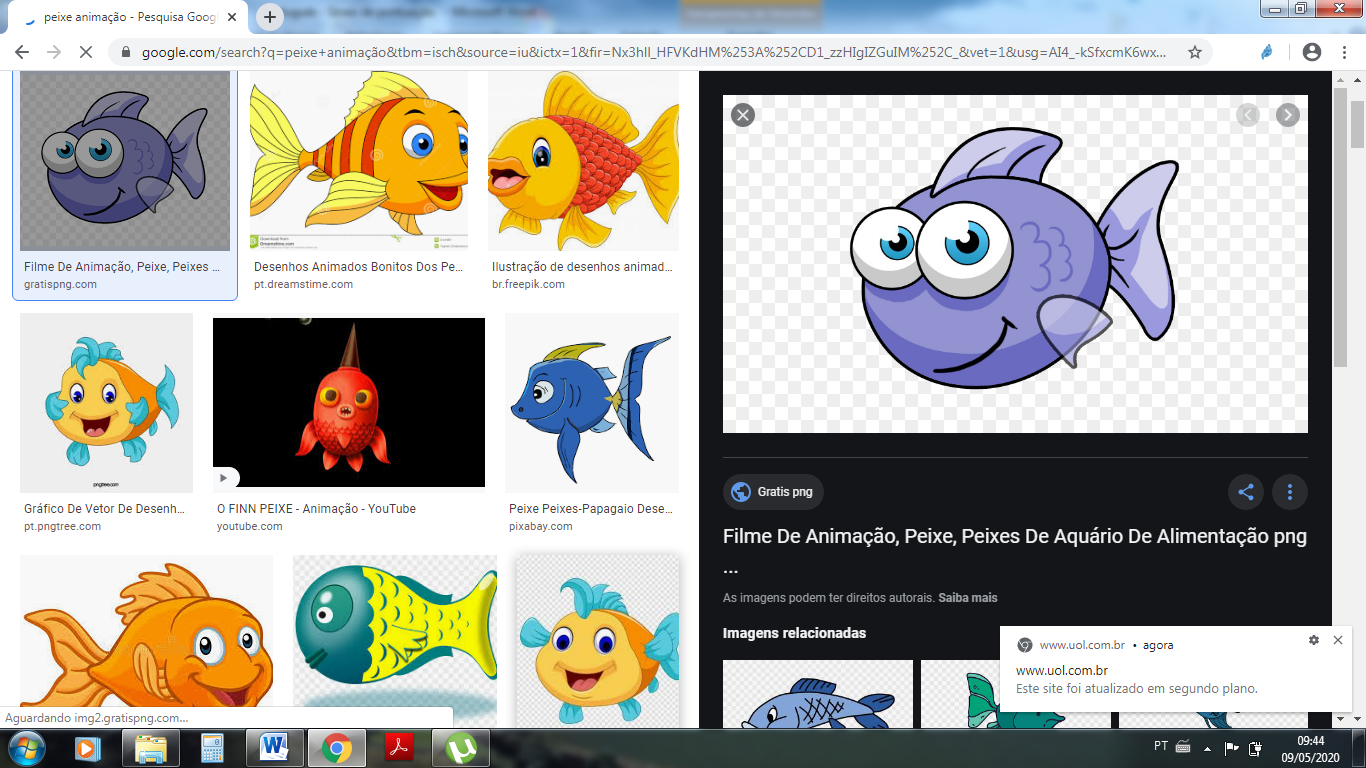 Que sinal de pontuação você usou para dar sentido à cantiga?______________________________________________________________________________________________________________________________Por quê?______________________________________________________________________________________________________________________________Leia este trecho de uma cantiga folclórica.Eu já completei a primeira estrofe usando os sinais de pontuação adequados. Agora, você deverá completar os sinais que estão faltando na segunda estrofe.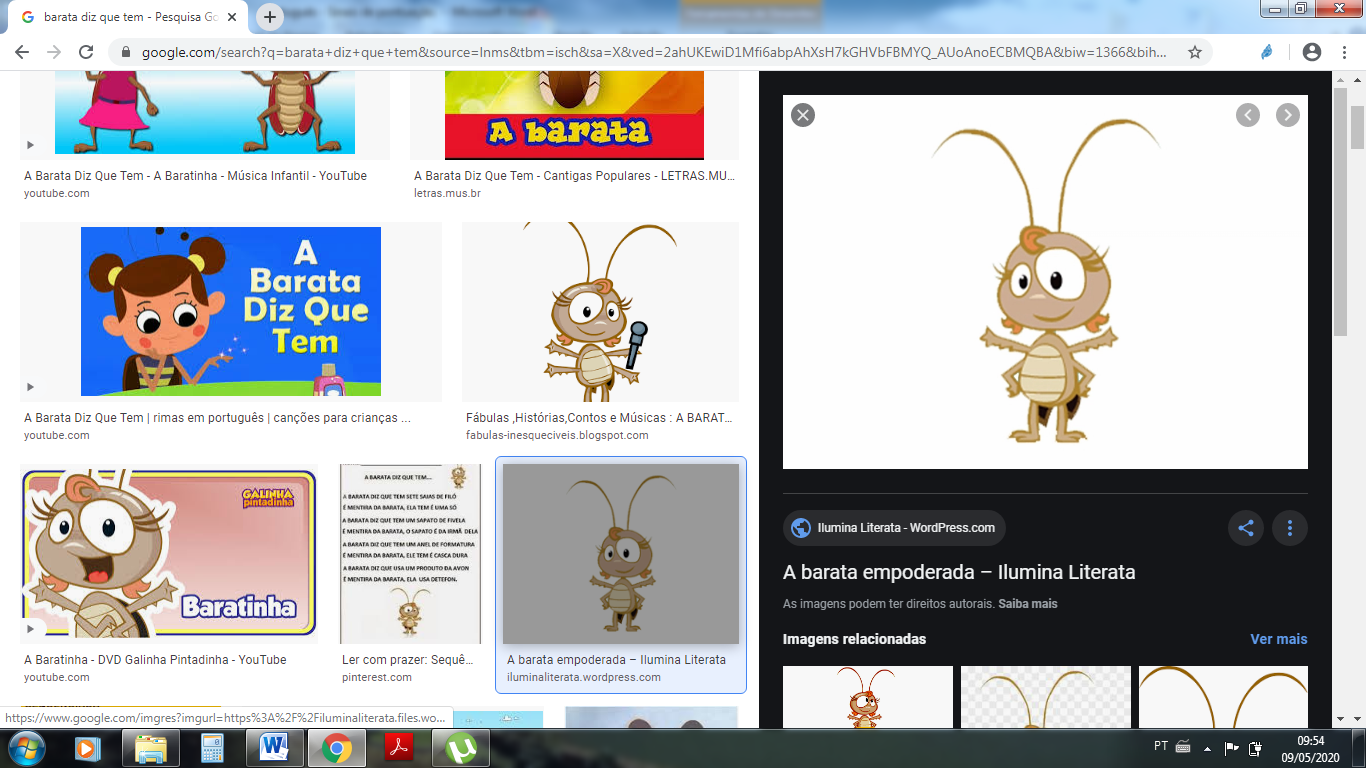 